 Namai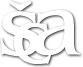 1-4 kl. mokymo priemonių ir įrangos komplektas2017 © SAC vedlysNumerisPrekėKiekisAprašymasTiekėjas1 vnt. kaina, €Viso, €1Žemų stiklinių rinkinys6Rinkinį sudaro 5 žemos stiklinės, kurių duomenys: 1. PP plastikas; su snapeliu; 50 ml; graduota, padalos vertė 5 ml, skaičiai rašomi kas 10 ml; atspari 0-120°C temperatūros pokyčiui. 2. PP plastikas; su snapeliu; 100 ml; graduota, padalos vertė 5 ml, skaičiai rašomi kas 20 ml; atspari 0-120°C temperatūros pokyčiui. 3. PP plastikas; su snapeliu; 250 ml; graduota, padalos vertė 10 ml, skaičiai rašomi kas 50 ml; atspari 0-120°C temperatūros pokyčiui. 4. PP plastikas; su snapeliu; 1000 ml; graduota, padalos vertė 20 ml, skaičiai rašomi kas 100 ml; atspari 0-120°C temperatūros pokyčiui. 5. Borosilikatinis stiklas; su snapeliu; 600 ml; graduota, padalos vertė 50 ml, skaičiai rašomi kas 100 ml; atspari 0-120°C temperatūros pokyčiui. Rinkinio garantija: 24 mėnesiai nuo prekių perdavimo-priėmimo akto pasirašymo dienos.UAB "Biznio mašinų kompanija" (1-4 kl.)7.2643.562Matavimo indas6Plastikas; su rankena ir snapeliu; skirtas skystų ir birių medžiagų matavimui; 1000 ml; graduotas; yra dvi matavimo skalės – viena vandeniui, kita – biriems produktams matuoti; vandens skalės padalos 100 ml, skaičiai rašomi kas 100 ml; birių produktų skalės padalos vertė 100 g, skaičiai rašomi kas 100 g. Garantija: 24 mėnesiai nuo prekių perdavimo-priėmimo akto pasirašymo dienos.UAB "Biznio mašinų kompanija" (1-4 kl.)2.4214.523Matavimo cilindrų rinkinys6Rinkinį sudaro 4 matavimo cilindrai, kurių duomenys: 1. PP plastikas; skaidrus; su snapeliu; 25 ml; graduotas; padalos vertė 1 ml; skaičiai rašomi kas 5 ml. 2. PP plastikas; skaidrus; su snapeliu; 50 ml; graduotas; padalos vertė 1 ml; skaičiai rašomi kas 10 ml. 3. PP plastikas; skaidrus; su snapeliu; 100 ml; graduotas; padalos vertė 1 ml; skaičiai rašomi kas 10 ml. 4. PP plastikas; skaidrus; su snapeliu; 250 ml; graduotas; padalos vertė 5 ml; skaičiai rašomi kas 20 ml. Rinkinio garantija: 24 mėnesiai nuo prekių perdavimo-priėmimo akto pasirašymo dienos.UAB "Biznio mašinų kompanija" (1-4 kl.)8.4750.824Matavimo cilindras1PP plastikas; skaidrus; su snapeliu; 2000 ml; graduotas; padalos vertė 20 ml; skaičiai rašomi kas 100 ml. Garantija: kaip 24 mėnesiai nuo prekių perdavimo-priėmimo akto pasirašymo dienos.UAB "Biznio mašinų kompanija" (1-4 kl.)15.7315.735Pastero pipečių (50 vnt.) komplektas2Komplektą sudaro 50 vnt. pipečių. Kiekviena pipetė yra: plastikinė; graduota; 3 ml; padalos vertė 0,5 ml. Garantija: 24 mėnesiai nuo prekių perdavimo-priėmimo akto pasirašymo dienos.UAB "Biznio mašinų kompanija" (1-4 kl.)1.212.426Petri lėkštelių rinkinys12Rinkinį sudaro 3 Petri lėkštelės. Lėkštelės skirtos medžiagų skirstymui, augalų sėklų daiginimui. Kiekviena lėkštelė pagaminta iš plastiko; dviejų dalių (su dangteliu); trijų skyrių; yra ventiliavimo angos; lėkštelės skersmuo 85 mm. Garantija: 24 mėnesiai nuo prekių perdavimo-priėmimo akto pasirašymo dienos.UAB "Biznio mašinų kompanija" (1-4 kl.)2.4229.047Petri lėkštelių (20 vnt.) komplektas3Komplektą sudaro 20 vnt. Petri lėkštutės. Kiekviena Petri lėkštelė yra: pagaminta iš natrio silikatinio stiklo; dviejų dalių (su dangteliu); lėkštelės skersmuo 100 mm. Garantija: 24 mėnesiai nuo prekių perdavimo-priėmimo akto pasirašymo dienos.UAB "Biznio mašinų kompanija" (1-4 kl.)15.7347.198Filtravimo popierius2Pluošto tankis 65 g/m²; skersmuo 110 mm; įpakavime 100 vienetų. Garantija: 24 mėnesiai nuo prekių perdavimo-priėmimo akto pasirašymo dienos.UAB "Biznio mašinų kompanija" (1-4 kl.)4.849.689Kūginis piltuvėlis6PP plastikas; analitinis; kaušelio skersmuo 80-90 mm; trumpas kotelis. Garantija: 24 mėnesiai nuo prekių perdavimo-priėmimo akto pasirašymo dienos.UAB "Biznio mašinų kompanija" (1-4 kl.)1.217.2610Kūginis piltuvėlis6PP plastikas; analitinis; kaušelio skersmuo 60-70 mm; trumpas kotelis. Garantija: 24 mėnesiai nuo prekių perdavimo-priėmimo akto pasirašymo dienos.UAB "Biznio mašinų kompanija" (1-4 kl.)1.217.2611Vonelė6Vonelė skirta eksperimentams su vandeniu atlikti; plastikas, atsparus 60°C temperatūrai; stačiakampė; lygus dugnas, talpa – 3 l. Garantija: 24 mėnesiai nuo prekių perdavimo-priėmimo akto pasirašymo dienos.UAB "Biznio mašinų kompanija" (1-4 kl.)3.6321.7812Garinimo lėkštelė6Porcelianas; plokščiadugnė; tūris 200 ml. Garantija: 24 mėnesiai nuo prekių perdavimo-priėmimo akto pasirašymo dienos.UAB "Biznio mašinų kompanija" (1-4 kl.)2.4214.5213Erlenmejerio kolbų (4 vnt.) komplektas3Komplektą sudaro 4 vnt. Erlenmejerio kolbos. Kiekviena Erlenmejerio kolba yra: pagaminta iš borosilikatinio stiklo; plačiadugnė, siauru kaklu; 250 mm; graduota; padalos vertė 50 ml. Garantija: 24 mėnesiai nuo prekių perdavimo-priėmimo akto pasirašymo dienos.UAB "Biznio mašinų kompanija" (1-4 kl.)8.4725.4114Erlenmejerio kolbų kamščių rinkinių (4 rink.) komplektas3Komplektą sudaro 4 Erlenmejerio kolbų kamščių rinkiniai. Kiekvienas Erlenmejerio kolbų kamščių rinkinys: kamščiai tinkami siūlomoms Erlenmejerio kolboms; sandarūs; natūrali guma; yra atsparūs - 20 – +120°C temperatūrų pokyčiams ir karštiems garams. Kiekvieną kamščių rinkinį sudaro 3 kamščiai: kamštis su dviem skylutėmis, kamštis su viena skylute, kamštis be skylučių. Garantija: 24 mėnesiai nuo prekių perdavimo-priėmimo akto pasirašymo dienos.UAB "Biznio mašinų kompanija" (1-4 kl.)10.8932.6715Silikoninė žarnelė2Bendras žarnelės ilgis 10 m; vidinis žarnelės skersmuo – 2 mm; žarnelės sienelės storis 1,6 mm. Žarnelė yra atspari -30°C – +120°C temperatūrų pokyčiui. Garantija: 24 mėnesiai nuo prekių perdavimo-priėmimo akto pasirašymo dienos.UAB "Biznio mašinų kompanija" (1-4 kl.)7.2614.5216Kaitinimo priemonių rinkinys6Rinkinį sudaro: 1. Spiritinė kaitinimo lemputė. 2. Trikojis. 3. Tinklelis. Visos rinkinio priemonės tarpusavyje yra techniškai suderintos. 1. Spiritinė lemputė yra su dagčiu (papildomai yra pridėtas atsarginis dagtis); stiklinė; su kamščiu dagčiui uždengti; lemputės tūris 100 ml. 2. Trikojis, skirtas virš spiritinės lemputės kaitinamajam indui padėti; nerūdijantis plienas; žiedo skersmuo 100 mm; trikojo aukštis 180 mm. 3. Ant trikojo dedamas vielinis tinklelis; metalinis; išmatavimai 120 x 120 mm; tinklelis padengtas keramikine 85 mm skersmens medžiaga (be asbesto). Garantija: 24 mėnesiai nuo prekių perdavimo-priėmimo akto pasirašymo dienos.UAB "Biznio mašinų kompanija" (1-4 kl.)8.4750.8217Termometras (oro temperatūrai matuoti)6Dažytas spiritas; galima matuoti oro temperatūra -30 – +40°C temperatūrų ribose; graduotas; padalos vertė 1 laipsnis; padalų skaičiai įrašyti kas 10 laipsnių; termometro ilgis 20 cm; tvirtinamas/kabinamas prie sienos. Garantija: 24 mėnesiai nuo prekių perdavimo-priėmimo akto pasirašymo dienos.UAB "Biznio mašinų kompanija" (1-4 kl.)1.217.2618Termometras (kūno temperatūrai matuoti)1Klinikinis termometras (be gyvsidabrio); su termometro dėklu; matuoja +35,5 – +42o C temperatūrų ribose; padalos vertė 0,1o C. Garantija: 24 mėnesiai nuo prekių perdavimo-priėmimo akto pasirašymo dienos.UAB "Biznio mašinų kompanija" (1-4 kl.)7.267.2619Termometras (skysčių temperatūrai matuoti)6Su dėklu; dažytas spiritas; galima matuoti -20 – +110°C temperatūrų ribose; graduotas; padalos vertė 1°C; padalų skaičiai įrašyti kas 10 laipsnių. Garantija: 24 mėnesiai nuo prekių perdavimo-priėmimo akto pasirašymo dienos.UAB "Biznio mašinų kompanija" (1-4 kl.)2.4214.5220Skaitmeninis termometras (skysčiams, maistui)1Skaitmeninis; skirtas maisto produktų, skysčių temperatūrai matuoti; termometru galima matuoti -30 – +120°C temperatūrų ribose; temperatūras fiksuojanti termometro dalis telpa į siūlomų mėgintuvėlių vidų, o matavimo duomenys rodomi kitame termometro gale (matavimo ekranėlis); matavimo padalos vertė 1°C; pateikiami termometro maitinimo elementai ir termometro dėklas. Termometras įdėtas į dėžutę. Garantija: 24 mėnesiai nuo prekių perdavimo-priėmimo akto pasirašymo dienos. Vartotojams pateikiama naudojimo instrukcija lietuvių kalba.UAB "Biznio mašinų kompanija" (1-4 kl.)10.8910.8921Maišymo lazdelių (2 vnt.) komplektas6Komplektą sudaro 2 vnt. maišymo lazdelės. Kiekviena maišymo lazdelė yra: stiklinė; apvalintais galais; ilgis 20 cm. Garantija: 24 mėnesiai nuo prekių perdavimo-priėmimo akto pasirašymo dienos.UAB "Biznio mašinų kompanija" (1-4 kl.)1.217.2622Mėgintuvėlių su užsukamais kamščiais (10 vnt.) komplektas8Komplektą sudaro 10 vnt. mėgintuvėlių su užsukamais kamščiais. Kiekvienas mėgintuvėlis su užsukamu kamščiu yra: borosilikatinis stiklas; negraduotas; apvalus dugnas; fenolio užsukamas kamštis su silikonine guma; mėgintuvėlio skersmuo –18 mm, ilgis –150 mm. Garantija: 24 mėnesiai nuo prekių perdavimo-priėmimo akto pasirašymo dienos.UAB "Biznio mašinų kompanija" (1-4 kl.)4.8438.7223Mėgintuvėlių (10 vnt.) komplektas6Komplektą sudaro 10 vnt. mėgintuvėlių. Kiekvienas mėgintuvėlis yra: borosilikatinis stiklas, negraduotas; apvalus dugnas; skersmuo 16 mm; aukštis – 150 mm. Garantija: 24 mėnesiai nuo prekių perdavimo-priėmimo akto pasirašymo dienos.UAB "Biznio mašinų kompanija" (1-4 kl.)3.6321.7824Mėgintuvėlių laikiklių - segtukų (2 vnt.) komplektas7Komplektą sudaro 2 vnt. mėgintuvėlių laikikliai- segtukai. Kiekvienas mėgintuvėlių laikiklis- segtukas yra: medinis; užspaudžiamas; tinkantis iki 20 mm skersmens mėgintuvėliams. Garantija: 24 mėnesiai nuo prekių perdavimo-priėmimo akto pasirašymo dienos.UAB "Biznio mašinų kompanija" (1-4 kl.)2.4216.9425Mėgintuvėlių stovelis6Plastikinis; telpa 12 mėgintuvėlių, kurių skersmuo 18 - 20 mm. Garantija: 24 mėnesiai nuo prekių perdavimo-priėmimo akto pasirašymo dienos.UAB "Biznio mašinų kompanija" (1-4 kl.)3.6321.7826Mėgintuvėlių plovimo šepetėlis7Mėgintuvėlių plovimo šepetys, tinkantis siūlomiems mėgintuvėliams; ilgis 16 cm; šepečio skersmuo 1,6 cm; apsauga nuo mėgintuvėlių galo pramušimo. Garantija: 24 mėnesiai nuo prekių perdavimo-priėmimo akto pasirašymo dienos.UAB "Biznio mašinų kompanija" (1-4 kl.)1.218.4727Švirkštų (2 vnt.) komplektas3Komplektą sudaro 2 vnt. švirkštai. Kiekvienas švirkštas yra: PP plastikas; talpa 20 ml; graduotas; padalos vertė – 5 ml; plaunamas, sterilus. Garantija: 24 mėnesiai nuo prekių perdavimo-priėmimo akto pasirašymo dienos.UAB "Biznio mašinų kompanija" (1-4 kl.)1.213.6328Padėklas7Plastikas, atsparus -10 – +70 °C temperatūrų pokyčiui; lygiu dugnu; padėklo matmenys 26x32 cm; padėklo kampai suapvalinti, kraštuose paaukštinimai. Garantija: 24 mėnesiai nuo prekių perdavimo-priėmimo akto pasirašymo dienos.UAB "Biznio mašinų kompanija" (1-4 kl.)7.2650.8229Lupa20Lupa su koteliu; didinimas 4 x; skersmuo 60 mm. Garantija 24 mėnesiai.UAB "Biznio mašinų kompanija" (1-4 kl.)2.4248.430Mokyklinis mikroskopas3Mikroskopas yra monokuliarinis, okuliaro pasvirimo kampas 45° laipsniai horizonto atžvilgiu; sukamas 360° kampu bei užfiksuojamas (apsauga nuo nuėmimo). - Fiksuotas stovas; metalinis korpusas; - Mikroskopo didinimo diapazonas yra 40 – 400x; -10x okuliaro didinimas; - plataus matymo laukas, kurio reikšmė 18 (FN18); - 3 vietų objektyvų revolveris, 3 skirtingi achromatiniai objektyvai, kurių parametrai: - 4x apertūra (N.A.) 0,10; - 10x, apertūra (N.A.) 0,25; - 40x, apertūra (N.A.) 0,65. - Yra fokusavimo mechanizmas, atskiri grubaus ir tikslaus fokusavimo sraigtai; apsauga nuo objekto ir objektyvo sulaužymo. - Objektinio stalelio plotas 137,5 cm², valdomas X ir Y kryptimis; - vieno objektinio stiklelio dydžio (76 x 24 mm) stalelio eiga; - stalelis ir stiklelio laikikliai yra metaliniai, be plastikinių dalių. - yra optinis kondensorius; - stiklas, be plastikinių dalių, su irisine reguliuojama diafragma, maksimali optinė apertūra, N.A., 1,25. - Su LED mikroskopinių objektų pašvietėju, reguliuojamas šaltinio šviesos stiprumas; maitinimas iš 220 V tinklo bei integruoto pakraunamo pašvietėjo maitinimo šaltinio, leidžiančio dirbti ne mažiau kaip 10 valandų be išorinio maitinimo šaltinio. Įtampa mikroskope - 6 V. - Turi maitinimo šaltinio pakrovėją, mėlyną filtrą ir jo laikiklį, mikroskopo gaubtą nuo dulkių. Visi su mikroskopu komplektuojami priedai yra techniškai suderinti su mikroskopu. Pateikti visi adapteriai, laidai ir kitos sudedamosios dalys bei medžiagos, reikalingos užtikrinant normalų mikroskopo darbą. Vartotojams bus pateikta mikroskopo naudojimo instrukcija lietuvių kalba. Mikroskopo garantija 24 mėnesiai nuo prekių perdavimo-priėmimo akto pasirašymo dienos. Mikroskopas yra ženklintas CE ženklu. Papildomai pateikiami 5 skirtingi mikroskopiniai preparatai. Preparatai parengti pagal klasikinę technologiją –ant stiklinio objektinio stiklelio (76x26, storis 0,14- 1,3 mm) ir uždengti dengiamuoju stikleliu.UAB "Biznio mašinų kompanija" (1-4 kl.)108.9326.731Objektinių stikliukų rinkinys (po 200 vnt.)1Rinkinį sudaro 200 vnt. objektinių stikliukų. Stikliniai; šlifuoti kraštai; išmatavimas – 76 x 26 mm; supakuoti į dėžutes. Garantija 24 mėnesiai nuo prekių perdavimo-priėmimo akto pasirašymo dienos.UAB "Biznio mašinų kompanija" (1-4 kl.)4.844.8432Dengiamųjų stikliukų rinkinys (po 600 vnt.)1Vieną rinkinį sudaro 600 vnt. dengiamųjų stikliukų. Plono stiklo; 24 mm x 24 mm; supakuoti į dėžutes. Garantija 24 mėnesiai nuo prekių perdavimo-priėmimo akto pasirašymo dienos.UAB "Biznio mašinų kompanija" (1-4 kl.)7.267.2633Preparavimo rinkinys3Preparavimo rinkinį sudaro: 1. Pincetas; tiesus; smailėjantis; 100 mm; nerūdijantis plienas. 2. Dvi skirtingų formų atskyrimo adatos; su rankenėlėmis (atskiromis); 130 mm ilgio. 3. Žirklės; tiesios; smailėjančios; 110 mm ilgio. 4. Skalpelio rankenėlė su tvirtinamomis ašmenimis su 5 papildomomis skalpelio geležtėmis. 5. Uždaromas rinkinio dėklas. Garantija 24 mėnesiai nuo prekių perdavimo-priėmimo akto pasirašymo dienos.UAB "Biznio mašinų kompanija" (1-4 kl.)12.136.334Rankinis skaitmeninis mikroskopas1- Rankinis skaitmeninis mikroskopas per esamą USB jungtį jungiamas prie vartotojo kompiuterio. - Mikroskopo didinimo diapazonas 10 – 200x; papildomai vaizdo dydį galima didinti ne mažiau kaip 100x prie mikroskopo prijungtame kompiuteryje. - 2 MP kamera. - Vaizdo raiška 30 kadrų per sekundę. - Yra įmontuotas LED apšvietimas. - Bus pateiktas mikroskopo tvirtinimo metalinis stovas. - Bus pateiktas instaliacinis diskas su mikroskopo valdymo programa, įskaitant mikroskopo stebėjimo kokybės parametrų reguliavimą. Programa techniškai suderinta su vartotojo naudojama Windows XP (ir naujesnėmis versijomis) operacine sistema. Visi su mikroskopu komplektuojami priedai techniškai suderinti su mikroskopu. Bus pateikti visi adapteriai, laidai ir kitos sudedamosios dalys bei medžiagos, reikalingos užtikrinant normalų mikroskopo darbą. Vartotojams bus pateikta mikroskopo naudojimo instrukcija lietuvių kalba. Mikroskopas ženklintas CE ženklu. Mikroskopo garantija 24 mėnesiai nuo prekių perdavimo-priėmimo akto pasirašymo dienos. Papildomai bus pateikti mikroskopui tinkami tris skirtingi 3D stebėjimo objektai, kurie yra apgaubti skaidria medžiaga.UAB "Biznio mašinų kompanija" (1-4 kl.)72.672.635Tinklelis vabzdžiams gaudyti2Teleskopinis kotas; kotą galima prailginti iki 80 cm; lanko skersmuo –19 cm; tinklelio ilgis – 20 cm. Garantija 24 mėnesiai nuo prekių perdavimo-priėmimo akto pasirašymo dienos.UAB "Biznio mašinų kompanija" (1-4 kl.)7.2614.5236Gamtos tyrinėjimo rinkinys2Rinkinį sudaro: 1. Skaidraus plastiko indas, kurio tūris 3 l. 2. Indo dangtis užsukamas. Jame yra įmontuotos angos orui į uždarytą indą patekti. Įmontuota rankena indui (su dangčiu) pernešti. 3. Sietelis su kotu mažoms žuvytėms, vabzdžiams gaudyti. 4. Padidinimo stiklas su rankena; x2 didinimas, skersmuo 30 mm. 5. Plastikinis pincetas; galai tiesūs, smailėjantys. Sietelis, padidinimo stiklas, pincetas telpa į uždarytą indą. Garantija 24 mėnesiai nuo prekių perdavimo-priėmimo akto pasirašymo dienos.UAB "Biznio mašinų kompanija" (1-4 kl.)21.7843.5637Žiūronai2Žiūronų korpusas yra metalinis, lęšiai pagaminti iš stiklo; - didinimas – 6x; - objektyvų skersmuo – 40 mm; - išėjimo skersmuo (exit pupil) – 6 mm; - atstumas iki akies (eye relief) – 19 mm; - apžvalgos laukas/1000 – 143 m; - regėjimo laukas – 8,2 laipsniai; - atstumas tarp akių – 54-72 mm. Pateiktas žiūronų dėklas ir žiūronų ant kaklo kabinimo dirželis. Visi su žiūronais komplektuojami priedai yra suderinti su pačiais žiūronais. Vartotojams bus pateikta žiūronų naudojimo instrukcija (lietuvių kalba). Žiūronai ženklinti CE ženklu. Garantija 24 mėnesiai nuo prekių perdavimo-priėmimo akto pasirašymo dienos.UAB "Biznio mašinų kompanija" (1-4 kl.)48.496.838Naudingų iškasenų rinkinys1Rinkinyje yra šios medžiagos: smėlis, kvarcinis smėlis, žvyras, molis, sapropelis, klintys, kreidos mergelis, dolomitas, durpės, nafta, gintaras, titnagas, gipsas, granitas. Medžiagų tūris - 60 ml, jos patalpintos į vienodus, uždarus, permatomus plastikinius indelius. Užrašai užklijuoti ant indelių. Rinkinys įdėtas į dėžutę.UAB "Biznio mašinų kompanija" (1-4 kl.)96.896.839Matavimo juosta6Matavimo juosta (ruletė), metalinė; lanksti; skirta įvairiems dydžiams matuoti; su juostos fiksavimo mechanizmu; metrinė skalė; ilgis 5 m; skaičiai rašomi kas 1 cm; padalos vertė – 1 mm. Garantija 24 mėnesiai nuo prekių perdavimo-priėmimo akto pasirašymo dienos.UAB "Biznio mašinų kompanija" (1-4 kl.)1.217.2640Chronometras1Skaitmeninis; atsparus smūgiams; šonai padengti guma; 24 val. laiko matavimo skalė; tikslumas – 1/100 s. Yra šios funkcijos: start/stop; greičio kontrolės funkcija (rodomas blogiausias ir geriausias matavimo rezultatas); trijų laikų fiksavimas vienu metu. Pateikti chronometro maitinimo elementai. Vartotojams pateikta naudojimo instrukcija lietuvių kalba. Garantija 24 mėnesiai nuo prekių perdavimo-priėmimo akto pasirašymo dienos.UAB "Biznio mašinų kompanija" (1-4 kl.)18.1518.1541Atstumų matavimo ratas1Prietaisas skirtas vietovės atstumų matavimui (prietaiso ratui riedant reljefo paviršiumi); ratas padengtas guma; prie rato pritvirtinta teleskopinė laikymo rankena; ratas sugraduotas; padalos vertė 2 cm; skaičiai rašomi kas 10 cm; po kiekvieno išmatuoto metro girdimas garsinis signalas; yra atstumo matuoklis. Vartotojams bus pateikta naudojimo instrukcija lietuvių kalba. Garantija 24 mėnesiai nuo prekių perdavimo-priėmimo akto pasirašymo dienos.UAB "Biznio mašinų kompanija" (1-4 kl.)21.7821.7842Kompasas6Pritaikytas orientaciniam sportui; kabinamas ant kaklo (bus pateikti kompaso ant kaklo kabinimo reikmenys); užpildytas skysčiu; ant kompaso yra dviejų mastelių liniuotės; kompaso gradavimas kas 2 laipsniai. Kompasas bus įdėtas į dėžutę. Vartotojams pateikta naudojimo instrukcija lietuvių kalba. Garantija 24 mėnesiai nuo prekių perdavimo-priėmimo akto pasirašymo dienos.UAB "Biznio mašinų kompanija" (1-4 kl.)3.6321.7843Laboratorinis stovas2Laboratorinio stovo su priedais rinkinį sudaro: - pagrindas – metalinis, 200 x 140 mm, kojelės stovo stabilumui užtikrinti; - stovo strypas – metalinis; įsukamas į pagrindą; ilgis 60 cm; - dvi metalinės dvigubos apkabos, skirtos siūlomų laikiklių tvirtinimui prie stovo; - kolboms, mėgintuvėliams, nuožulniosios plokštumos laikymui skirtas laikiklis; metalinis; trijų pirštų; žnyplių vidus padengtas plastiku; žnyplių prasiplėtimas 0 - 35 mm; - laikiklis – žiedas, kaitinimui; atviro žiedo tipas; metalinis; žiedo angos skersmuo – 60 mm. Stovo atskiri rinkinio elementai tarpusavyje techniškai suderinti. Garantija: 24 mėnesiai nuo prekių perdavimo-priėmimo akto pasirašymo dienos.UAB "Biznio mašinų kompanija" (1-4 kl.)48.496.844Rinkinys mechanikos bandymams atlikti1Rinkinyje bus pateiktos visos priemonės ir priedai, kad būtų galima atlikti šiuos mechanikos eksperimentus: 1. Kūnų svorio matavimas. 2. Spyruoklių standumo tyrimas. 3. Kūnų svorio nustatymas spyruoklėmis. 4. Skirtingo tankio, vienodo tūrio kūnų svorio nustatymas. 5. Skirtingo tankio, vienodos masės kūnų matmenų nustatymas. 6. Skirtingos medžiagos paviršiaus kūnų trinties tyrimas. 7. Kūnų traukimo nuožulniąją plokštuma ypatumų tyrimas. 8. Kilnojamo ir nekilnojamo skridinių veikimo principo tyrimas. 9. Sverto veikimo principo tyrimas. Rinkinyje bus šios priemonės: 1. Spyruoklių rinkinys (2 rink.). Kiekvieną rinkinį sudaro keturios panašaus ilgio, bet skirtingo standumo spyruoklės; viename spyruoklės gale yra kabliukas, kitame – spyruoklės pakabinimo kilpa. 2. Balansinės svarstyklės (1 vnt.). Svirtinės; pritaikytos kietoms medžiagoms ir skysčiams sverti; svarstyklių indai permatomi, graduoti, galima išmatuoti birių medžiagų ir skysčių tūrį; galima sverti 0-1000 g svėrimo ribose (skysčių – 0-1000 ml). 3. Dinamometras (3 vnt.), mokyklinis 2,5 N spyruoklinis laboratorinis dinamometras su skale; spyruoklė patalpinta į permatomą plastikinį vamzdelį; apsauga nuo spyruoklės pertempimo; dinamometras graduotas niutonais ir gramais; skalės apima 0 – 2,5 N ir 0 – 250 g matavimo ribas; padalos vertė 0,1 N ir 10 g. 4. Dinamometras (3 vnt.), mokyklinis 5 N spyruoklinis laboratorinis dinamometras su skale; spyruoklė patalpinta į permatomą plastikinį vamzdelį; apsauga nuo spyruoklės pertempimo; dinamometras yra graduotas niutonais ir gramais; skalės apima 0 – 5 N ir 0 – 500 g matavimo ribas; padalos vertė 0,1 N ir 10 g. 5. Matavimo juosta (12 vnt.). Juosta skirta žmogaus kūno dalims matuoti (siuvėjo); lanksti; ilgis150 cm; abiejuose juostos pusėse yra metrinės skalės; skaičiai rašomi kas 1 cm; padalos vertė – 2 mm. 6. Tašelis (blokas) skirtas trinties jėgos matavimo bandymams (1 vnt.). Tašelio sienelės padengtos 4 skirtingo trinties koeficiento medžiagomis (lietimosi paviršiaus plotas toks pat). Tašelio gale yra prikabinimo vieta, prie kurios galima prikabinti dinamometrą. 7. Nuožulnioji plokštuma (1 vnt.). Metalinė lentelė, tvirtinama į laboratorinį stovą, skirta nuožulniosios plokštumos bandymams demonstruoti. Lentelės ilgis – 80 cm, plotis tinkantis, kad ant jos tilptų siūlomo tašelio (6 rinkinio prekė) plačiausiosios plokštumos visas paviršius. 8. Skirtingo tankio, vienodo tūrio kūnų rinkinys (3 rink.). Kiekvieną rinkinį sudaro 6 skirtingo tankio, vienodo tūrio medžiagų kūnai. 9. Skirtingo tankio, vienodos masės kūnų rinkinys (3 rink.). Rinkinį sudaro 6 skirtingo tankio, vienodos masės medžiagų kūnai. 10. Svertas (2 vnt.). Svertas 50 cm; sugraduotas – gradavimas į abi puses (dvi skalės) nuo sverto įtvirtinimo taško; padalos vertė –10 mm; prie sverto pritvirtinti keturi judantys kabliukai svareliams pakabinti. Bus pateikti sverto tvirtinimo prie stovo reikmenys. 11. Svarelių rinkinys (2 rink.). Rinkinį sudaro 6 metaliniai 100 g svareliai; su kabliukais. Svarelius galima prikabinti prie siūlomo sverto (10 rinkinio prekė) bei vieną svarelį kabinti prie kito; svareliai sudėti į dėžutę. 12. Svarelių rinkinys (3 rink.). Kiekvieną rinkinį sudaro 10 svarelių, kurių masės (vieno vieneto) po 50 g; svarelius galima sukabinami tarpusavyje, juos galima kabinti prie siūlomo sverto (10 rinkinio prekė) ir dinamometrų; svareliai sudėti į dėžutę/dėžutes. 13. Krovinių kėlimui skirtas skriemulių rinkinys (1 rink.). Viengubas, dvigubas ir trigubas skriemuliai su grioveliais trosui/siūlui/virvutei bei skriemulių kabinimo sistemos (bus pateikti visi reikalingi trosai/siūlai/virvutės, kabliai ir skriemulių tvirtinimo reikmenys); prie skriemulių galima pakabinti siūlomus svarelius (12 rinkinio prekės). 14. Ratas su mentelėmis (1 vnt.) Ratas plastikinis, lengvai besisukantis apie savo ašį, su mentelėmis (vėjo malūno veikimo principui demonstruoti); ratas užmaunamas ant siūlomo metalinio įtvirtinimo; ratas sukasi aplink savo ašį nuo oro srovių judėjimo. 15. Lengvai judantys vežimėliai (2 rink.). Kiekvieną rinkinį sudaro du vienodi vėžimėliai. Kiekvienas vėžimėlis yra plastikinis, su keturiais ratukais. Ant vėžimėlio galima padėti siūlomus magnetus (5 prekė) ir stebėti magnetų sąveikas. Viename vėžimėlio gale yra tvirtinimo vieta, prie kurios galima prikabinti dinamometrus (3,4 rinkinio prekė). Rinkinio priemonės tarpusavyje techniškai suderintos, rinkinyje bus papildomi įrengimai, laikikliai ar priedai, kad šiuo rinkiniu būtų galima atlikti nurodytus laboratorinius darbus. Rinkinio garantija: 24 mėnesiai nuo prekių perdavimo-priėmimo akto pasirašymo dienos. Rinkinys (išskyrus nuožulniąją plokštumą) sudėtas į tvirto plastiko uždaromą dėžutę.UAB "Biznio mašinų kompanija" (1-4 kl.)508.2508.245Veidrodis6Pastatomas, su atrama ir rėmeliu; veidrodžio išmatavimai 180 x 120 mm. Garantija: 24 mėnesiai nuo prekių perdavimo-priėmimo akto pasirašymo dienos.UAB "Biznio mašinų kompanija" (1-4 kl.)3.6321.7846Optikos rinkinys1Rinkinį sudaro šios priemonės: 1. Šviesos šaltinis (elektrinis), skirtas siūlomam optikos rinkiniui (žibintuvėlis). 2. Įrėmintas, išgaubtas ir įgaubtas stikliniai lęšiai. Lęšių rėmeliai pritaikyti tvirtinimui į siūlomus laikiklius. Lęšių skersmuo 40 mm. 3. Pastatomas ekranėlis vaizdui fokusuoti. 4. Stiklinė prizmė, skirta optikos laboratoriniams darbams. 5. Dvi skirtingo šviesos pralaidumo plokštelės ir veidrodėlis, kuriuos galima įtvirtinti į siūlomus laikiklius/stovelius. 6. Trys lęšių, stiklinių plokštelių tvirtinimo laikikliai/stoveliai. 7. Ekrano, šviesos šaltinio pastatymui skirtas bėgelis. Bėgelio šonai sugraduoti. Atskiri rinkinio elementai tarpusavyje techniškai suderinti. Vartotojams bus pateikta naudojimo instrukcija (galimų bandymų aprašymai) lietuvių kalba. Rinkinys įdėtas į dėžutę. Garantija: 24 mėnesiai nuo prekių perdavimo-priėmimo akto pasirašymo dienos.UAB "Biznio mašinų kompanija" (1-4 kl.)157.3157.347Magnetų ir metalinių plokštelių rinkinys4Magnetų rinkinyje yra: - įvairių medžiagų ir formų magnetai (apvalūs, tiesūs, pasagos formos, žiedo formos); - kiekvienos formos magnetų bus po du; bendras magnetų skaičius –18; - natūralus magneto pavyzdys; - geležies drožlės; - du magnetiniai kompasai. Kiekviename metalinių plokštelių rinkinyje magnetizmui demonstruoti bus 8 skirtingų metalų plokštelės. Rinkinys sudėtas į dėžutę/dėžutes. Vartotojams bus pateikta naudojimo instrukcija lietuvių kalba. Garantija: 24 mėnesiai nuo prekių perdavimo-priėmimo akto pasirašymo dienos.UAB "Biznio mašinų kompanija" (1-4 kl.)66.55266.248Elektros grandinės rinkinys6Rinkinys skirtas paprastosioms elektros grandinėms sujungti. Atskiri rinkinio grandinės elementai pritvirtinti ant izoliuotų stovelių/plokštelių, su kontaktiniais išvadais magnetiniams laidų antgaliams prijungti. Rinkinį sudaro: 1. 10 grandinės dalių sujungimo laidų. Laidai izoliaciniame apvalkale, su magnetiniais antgaliais. Laidai „prikimba“ prie jungimo kontaktų (magnetinis sujungimas). 2. Du „krokodilo“ tipo gnybtai, kuriuos galima uždėti ant siūlomų laidų antgalių. 3. Du lempučių stoveliai su lemputėmis (papildomai bus pateikta atsarginė lemputė). 4. Pailga, „Festoon“ tipo lemputė, su stoveliu. 5. Ant stovelio sumontuotas dviejų pozicijų jungtukas. 6. Ant stovelio sumontuotas elektrinis skambutis. 7. Ant stovelio sumontuotas elektrinis variklis. 8. Trys maitinimo elementų laikikliai. Pateikiami trys rinkiniui tinkantys elektros šaltiniai. Atskiri rinkinio elementai tarpusavyje techniškai suderinti. Rinkinys ženklintas CE ženklu. Rinkinys sudėtas į dėžutę. Vartotojams pateikiama naudojimo instrukcija (galimų bandymų aprašymai) lietuvių kalba. Garantija: 24 mėnesiai nuo prekių perdavimo-priėmimo akto pasirašymo dienos.UAB "Biznio mašinų kompanija" (1-4 kl.)66.55399.349Medinių kubelių rinkinys1Rinkinyje yra 150 vnt. taisyklingos formos, vienodo dydžio, natūralaus medžio kubeliai. Vieno kubelio briaunos 18 mm. Kubeliai sudėti į tvirtą pakuotę. Garantija: 24 mėnesiai nuo prekių perdavimo-priėmimo akto pasirašymo dienos.UAB "Biznio mašinų kompanija" (1-4 kl.)14.5214.5250Virtuvinės svarstyklės1Mechaninės; vienos lėkštės/indo, su matavimo skale; pritaikytos biriems produktams sverti; galima sverti 0-5 kg svėrimo ribose; padalos vertė – 40 g, skaičiai rašomi kas 200 g. Garantija 24 mėnesiai nuo prekių perdavimo-priėmimo akto pasirašymo dienos.UAB „Mokslo technologijos“ (1-4 kl.)6.056.0551Spyruoklinės svarstyklės6Pritaikytos kietų medžiagų svėrimui, jas pakabinant ant svarstyklių gale esančio kablio; svorio matavimo skalė - apvali (analoginis matavimas); galima sverti 0-22 kg ribose; skalės vienos padalos vertė 0,25 kg, skaičiai rašomi kas 1 kg; svarstyklių viršutinėje dalyje yra rankena, kad svarstykles, svėrimo metu, būtų galima laikyti rankoje ar pakabinti prie kokio nors laikiklio. Garantija 24 mėnesiai nuo prekių perdavimo-priėmimo akto pasirašymo dienos.UAB „Mokslo technologijos“ (1-4 kl.)3.6321.7852Buitinės svarstyklės1Svarstyklės skirtos žmogaus svorio nustatymui; statomos ant grindų; elektroninės; galima sverti 0-180 kg svėrimo ribose; skalės padalos vertė –100 g; kartu bus pateikti svarstyklių maitinimo elementai. Garantija 24 mėnesiai nuo prekių perdavimo-priėmimo akto pasirašymo dienos. Modelis: Esperanza EBS008WUAB „Mokslo technologijos“ (1-4 kl.)9.689.6853Žibintuvėlis33 W LED žibintuvėlis, reguliuojamo židinio (spindulio fokusavimas). Vienu mygtuku galima valdyti 3 švietimo funkcijas: šviečia 50% stiprumu, šviečia 100% stiprumu, mirksi. Žibintuvėlio korpusas - metalinis, su laikymo dirželiu. Maitinimas – 3 x AAA tipo 1,5 V baterijos. Maitinimo elementai pateikiami kartu su žibintuvėliu. Žibintuvėlis yra ženklintas CE ženklu. Vartotojams bus pateikiama naudojimo instrukcija lietuvių kalba. Garantija 24 mėnesiai nuo prekių perdavimo-priėmimo akto pasirašymo dienos.UAB „Mokslo technologijos“ (1-4 kl.)7.2621.7854Mini meteo stotelė1Skaitmeninė; naudojama patalpose; pastatoma; yra bevieliai matavimo davikliai, daviklių veikimo atstumas iki 30 m. Stotelė matuoja patalpos ir lauko temperatūrą, santykinę drėgmę, piktogramomis rodo oro prognozes (giedra, debesuota, debesuota su pragiedruliais, krituliai), rodo datą, laiką (24 val.). Kartu pateikiami reikalingi maitinimo elementai. Stotelė ženklinta CE ženklu. Vartotojams bus pateikta naudojimo instrukcija lietuvių kalba. Garantija 24 mėnesiai nuo prekių perdavimo-priėmimo akto pasirašymo dienos.UAB „Mokslo technologijos“ (1-4 kl.)21.7821.7855Puodas1Puodas pagamintas iš nerūdijančio plieno lydinio: 18/10 (chromo%/nikelio%). - Puodo talpa 2 litrai. - Puodas su dviem rankenomis ir su dangčiu. - Puodo ir dangčio rankenos yra be plastmasinių detalių. - Puodo dugnas yra plokščias, akumuliuojantis šilumą, daugiasluoksnis, tolygiai kaistantis, 16 cm skersmens. - Puodo viršutinė briauna yra su specialiu kraštu, kuris leidžia švariai, neištepant sienelių, išpilti puodo turinį. - Puodo dangtis pagamintas iš grūdinto stiklo, dangtyje yra garų išleidimo anga. - Puodas tinka elektrinėms ir keramikinėms viryklėms. Vartotojams bus pateikiama naudojimo instrukcija lietuvių kalba. Garantija 24 mėnesiai nuo prekių perdavimo-priėmimo akto pasirašymo dienos.UAB „Mokslo technologijos“ (1-4 kl.)10.8910.8956Šaldiklis1Vertikalus, montavimo klasė – pastatomas; A+ energetinė klasė; mechaninis valdymas; 68 l šaldiklio talpa; šaldiklyje yra trys skyriai; galima keisti durelių atidarymo kryptį. Maitinimo įtampa 220-240 V, 50 Hz. Šaldiklis parengtas naudojimui. Vartotojams bus pateikta naudojimo instrukcija lietuvių kalba. Šaldiklis ženklintas CE ženklu. Garantija 24 mėnesiai nuo prekių perdavimo-priėmimo akto pasirašymo dienos. Modelis: Midea HS-91 FNUAB „Mokslo technologijos“ (1-4 kl.)181.5181.557Elektrinė viryklė1Stalinė; metalinė; vienos kaitvietės; mechaninis valdymas. Galia 1500W. Galima reguliuoti plytelės naudojamą galią; yra apsauga nuo plytelės perkaitimo; plytelės įjungimo indikatorius. Kaitvietės skersmuo –18,5 cm. Plytelė parengta naudojimui. Vartotojams bus pateikta naudojimo instrukcijos lietuvių kalba. Plytelė ženklinta CE. Garantija 24 mėnesiai nuo prekių perdavimo-priėmimo akto pasirašymo dienos.UAB „Mokslo technologijos“ (1-4 kl.)15.7315.7358Mokymo priemonių saugojimo/transportavimo dėžės1Rinkinį sudaro 4 dėžės. Dėžės yra plastikinės, skirtos priemonėms laikyti/transportuoti. Dėžės yra vienspalvės, 2 skirtingų išmatavimų (dviejų dėžių tūris yra po 50 l, kitų dviejų dydis po 33 l), su sandariai uždaromais plokščiais dangčiais. Dėžes galima sudėti vieną ant kitos. Dėžės pritaikytos pernešimui – yra rankenos/angos/išsikišimai dėžėms paimti. Garantija 24 mėnesiai nuo prekių perdavimo-priėmimo akto pasirašymo dienos.UAB „Mokslo technologijos“ (1-4 kl.)24.224.2Viso, €Viso, €Viso, €Viso, €Viso, €Viso, €3190.77